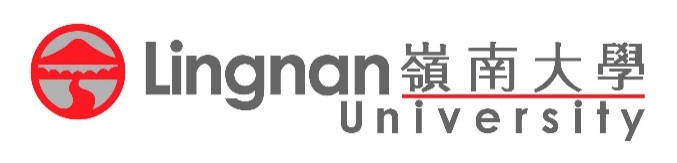 Application for Credit Transfer/Course Exemption * Please delete as appropriateNote: for students whose Major Programme has not been allocated.Regulations and Procedures for Credit Transfer/Course Exemption:An applicant who has passed public, professional, or other examinations/test recognised by the University or has successfully completed a course at an appropriate level, such as a Sub-degree (SD) programme, offered by the University or another tertiary institution may apply for credit transfer/course exemption.If the application for credit transfer is approved, the student will be exempted from taking a similar course offered by the University.  In case there is no similar course being offered by the University but the course completed at another recognised tertiary institution falls in the Major discipline(s) of the student, Core Curriculum courses or free electives, the student may be exempted from taking a course in the Major discipline(s) or Core Curriculum or a free elective and granted with equivalent credits, if the application is approved.If the application for course exemption is approved, the student will be exempted from taking a similar course offered by the University.  However, credits are not granted, and the student has to take another course to make up for the total number of credits required for graduation.For Core Curriculum courses, credit transfer/course exemption shall normally be limited to two common core courses and a maximum of 9 (effective for 2015-16 intake) or 18 (effective from 2016-17 intake to 2018-19 intake) or 15 (effective from 2019-20 intake) credits of cluster courses.For Service-Learning courses offered by overseas institutions must be approved by either the Director of the Office of Service-Learning or the Department Heads for BA students or Programme Directors for BBA/BSocSc students.For credit transfer of courses taken in undergraduate or SD programmes to 4-year undergraduate programmes offered by the University, a minimum grade C is required.  Individual faculties/departments have discretion to adopt a higher minimum grade where appropriate.Normally, a student may not be granted credit transfer/course exemption for more than 50% of the required number of credits for an academic award or the Minor Programme.Block Credit Transfer for Graduates from Local Sub-degree Programmes Accredited with Level 4 of the Qualifications Framework for Senior Year EntryBlock credit transfer will be granted to an eligible sub-degree, viz. Associate Degree and Higher Diploma, graduate who is designated as a Year 3 student upon admission, as prescribed in the Academic Regulations for Undergraduate Programmes.Effective from 2021-22 intake, block credit transfer of 60* credits will be granted with details as follows:21 credits of the Core Curriculum comprising 6 credits in the Common Core (CCC8011 Critical Thinking: Analysis and Argumentation and CCC8012 The Making of Hong Kong) and 15 credits in the cluster courses;3 credits of Chinese language course (normally LCC1010 Chinese Communication I);3 credits of English language course (normally LUE1001 University English I); 6 credits of programme required/elective courses; and27* credits of free electives.*	For admittees to the BBA Accounting Major and for BBA-Risk and Insurance Management programme, as they are required to take a total of 24 credits of free electives under the programme structure, only 24 credits of free electives can be transferred. Thus, only 57 credits instead of 60 credits in total will be transferred.  Block Credit Transfer for Students/Graduates from Local Sub-degree Programmes Accredited with Level 4 of the Qualifications Framework for First-Year-First-Degree (FYFD) EntryBlock credit transfer will be granted to an eligible sub-degree, viz. Associate Degree and Higher Diploma, student/graduate who is designated as a Year 2 student but using FYFD places upon admission, as prescribed in the Academic Regulations for Undergraduate Programmes.Effective from 2021-22 intake, block credit transfer of 30 credits will be granted with details as follows:12 credits of any four cluster courses of the Core Curriculum;3 credits of English language course (normally LUE1001 University English I); and15 credits of free electives.Block Credit Transfer for Hong Kong Advanced Level Examination (HKALE) / International Baccalaureate (IB) / GCE Advanced Level (GCEAL) / International Advanced Level (IAL) HoldersEffective from 2021-22 intake, block credit transfer of 15* credits on free electives will be granted to HKALE/ IB/ GCEAL/ IAL holders with seven years of secondary schooling.  * 9 credits on free electives for students of 2018-19 intake to 2020-21 intake.For details on credit transfer/ course exemption on ELE courses, students should refer to https://www.ln.edu.hk/reg/undergraduate-programmes/english-language-enhancement-ele-curriculum and https://www.ln.edu.hk/ceal/.The transfer student may apply for additional credit transfer/course exemption following provisions in other sections of the academic regulations, in particular, subject to the limits stipulated under the Academic Regulations for Undergraduate Programmes.For admittees who are admitted in 2020-21 intake or before, please refer to the Academic Regulations for Undergraduate Programmes for details.For those applicants who are granted Block Credit Transfer, no further credit transfer should be granted for common core courses.  A newly-admitted student who wishes to apply for credit transfer/course exemption based on qualifications obtained before admission to the University must submit his/her application upon admission, but in any case no later than 10 calendar days after the commencement of the first term of the admission year.  Late application will NOT be accepted under any circumstances.The transfer of credits upon admission should be a one-off exercise.  No subsequent transfer of credits will be approved during the course of the admittee’s study at LU except for newly gained qualifications after admission.  A student should not enrol in a course for which he/she has been granted exemption (with or without credits).  If the student has enrolled in a course and is subsequently granted exemption, he/she is not required to apply to drop the exempted course and the University will drop the course concerned on behalf of the student.For direct admission applicants, please submit the completed Application for Credit Transfer/Course Exemption form together with copies of academic results and a detailed syllabus for each subject you are applying for credit transfer/course exemption via the Online Application System for Direct Admission.Personal Information Collection Statement:The purpose of collecting personal data by means of this form is to process this application only.In order to serve the specified purpose(s), the personal data collected may be transferred to other units within the University for necessary actions, where applicable. All information provided will be destroyed in one year.Without your expressed approval, or unless required by law, the personal data collected herein will not be disclosed to third parties other than those specified in Point (b).Unless indicated otherwise, all personal data requested in this form is required for its purpose(s). If such data is incomplete or inaccurate, your application cannot be processed.Without your consent, the University will not use your personal information provided to us to conduct direct marketing.As a data subject, you have the right to request access to and correction of the personal data under the Personal Data (Privacy) Ordinance. For requests for access to personal data, please contact the Data Protection Officer at DPO@LN.edu.hk. For requests to correct/update personal data, please contact the Registry at registry@LN.edu.hk. Application for Credit Transfer / Course Exemption:Notes to Applicants: If there are insufficient rows above, please write on a separate sheet to be attached to this application form.Notes to Programme Director / Head of Department / Faculty Dean: For applications related to language requirement courses, please refer to the “General Guidelines on Course Exemption/Credit Transfer for Undergraduate Programmes” and “University Policy on Required Language Courses for Non-local Students and Non-Chinese Speaking Students” (available at: http://www.ln.edu.hk/reg/info/intranet).Please return this form to the Registry after completion together with the original supporting documents.Form 9.9.1.2    May 2023For Office Use Only                                                                    Application Number : UGEligible For Block Credit Transfer: Y□ / N□For Direct Admission (Non-JUPAS) ApplicantName of Applicant: 				(in English)	(in Chinese)HKID Card / Passport / Travel Document No.*:  				Institution Attended: 	Programme Studied: 	(Expected) Date of Conferment of the Award: 		Choice(s) of Study Programmes -1st Choice: 	2nd Choice: 	3rd Choice: 	For Current LU/CCLU Student For Current LU/CCLU Student For Current LU/CCLU Student Name of Student: 		Student No.: 		Year of Study: 		1st / 2nd Term, 20 		 - 		Study Programme (Note)/Major Programme*: 	Study Programme (Note)/Major Programme*: 	Study Programme (Note)/Major Programme*: 	To be completed by the ApplicantTo be completed by the ApplicantTo be completed by the ApplicantTo be completed by the ApplicantTo be completed by LU Faculty / Programme Office /Department of the Applicant’s Major ProgrammeTo be completed by LU Faculty / Programme Office /Department of the Applicant’s Major ProgrammeTo be completed by LU Faculty / Programme Office /Department of the Applicant’s Major ProgrammeTo be completed by LU Faculty / Programme Office /Department of the Applicant’s Major Programme^CEAL/CLEAC (for Language Courses only) or CCGEO (for CC/GE courses) orOSL (for SLP courses) EndorsementSubject(s) passed in public, professional, or other examinations/test/Course(s) completed in tertiary institution(s)Subject(s) passed in public, professional, or other examinations/test/Course(s) completed in tertiary institution(s)Subject(s) passed in public, professional, or other examinations/test/Course(s) completed in tertiary institution(s)Subject(s) passed in public, professional, or other examinations/test/Course(s) completed in tertiary institution(s)Programme Admittee – Total Block Transfer Credits: 60 (27 for Free Elective)* to Year 3 admittees / 30 to Year 2 admitteesNot Eligible for Block Transfer Credits *                                     * Please check one of the boxesProgramme Admittee – Total Block Transfer Credits: 60 (27 for Free Elective)* to Year 3 admittees / 30 to Year 2 admitteesNot Eligible for Block Transfer Credits *                                     * Please check one of the boxesProgramme Admittee – Total Block Transfer Credits: 60 (27 for Free Elective)* to Year 3 admittees / 30 to Year 2 admitteesNot Eligible for Block Transfer Credits *                                     * Please check one of the boxesProgramme Admittee – Total Block Transfer Credits: 60 (27 for Free Elective)* to Year 3 admittees / 30 to Year 2 admitteesNot Eligible for Block Transfer Credits *                                     * Please check one of the boxes^CEAL/CLEAC (for Language Courses only) or CCGEO (for CC/GE courses) orOSL (for SLP courses) EndorsementSubject(s) passed in public, professional, or other examinations/test/Course(s) completed in tertiary institution(s)Subject(s) passed in public, professional, or other examinations/test/Course(s) completed in tertiary institution(s)Subject(s) passed in public, professional, or other examinations/test/Course(s) completed in tertiary institution(s)Subject(s) passed in public, professional, or other examinations/test/Course(s) completed in tertiary institution(s)□   CCLU Graduate who has taken GEAX103 & GEBX237  □   CCLU Graduate who has taken GEAX103 & GEBX237  □   CCLU Graduate who has taken GEAX103 & GEBX237  □   CCLU Graduate who has taken GEAX103 & GEBX237  ^CEAL/CLEAC (for Language Courses only) or CCGEO (for CC/GE courses) orOSL (for SLP courses) EndorsementSubject(s) passed in public, professional, or other examinations/test/Course(s) completed in tertiary institution(s)Subject(s) passed in public, professional, or other examinations/test/Course(s) completed in tertiary institution(s)Subject(s) passed in public, professional, or other examinations/test/Course(s) completed in tertiary institution(s)Subject(s) passed in public, professional, or other examinations/test/Course(s) completed in tertiary institution(s)Type ofRecognition#Equivalent Course(s) in LU [for CT(S) and EN, please specify the corresponding LU course code and title]If no similar course(s) in LU [for CT(F), please state ‘free elective’; for CT(P), please state ‘major programme elective’; for CT(C), please specify which of the five cluster it is concerned]Equivalent Course(s) in LU [for CT(S) and EN, please specify the corresponding LU course code and title]If no similar course(s) in LU [for CT(F), please state ‘free elective’; for CT(P), please state ‘major programme elective’; for CT(C), please specify which of the five cluster it is concerned]Equivalent Course(s) in LU [for CT(S) and EN, please specify the corresponding LU course code and title]If no similar course(s) in LU [for CT(F), please state ‘free elective’; for CT(P), please state ‘major programme elective’; for CT(C), please specify which of the five cluster it is concerned]^CEAL/CLEAC (for Language Courses only) or CCGEO (for CC/GE courses) orOSL (for SLP courses) EndorsementCourse CodeCourse TitleNo. of  Credits(if applicable)Grade/Score Type ofRecognition#Course CodeCourse TitleNo. of Credits(for CT only)^CEAL/CLEAC (for Language Courses only) or CCGEO (for CC/GE courses) orOSL (for SLP courses) EndorsementBlock Credit Transfer(a):Block Credit Transfer(a):Block Credit Transfer(a):30 / 48  /  51  /  54 / 57 / 60 / Not applicable30 / 48  /  51  /  54 / 57 / 60 / Not applicableNumber of Credits Approved(b):Number of Credits Approved(b):Number of Credits Approved(b):Signature : 			Signature : 			                                        Date :  		                                        Date :  		     Total Transfer Credits(a+b):     Total Transfer Credits(a+b):     Total Transfer Credits(a+b): #  CT(S) = Credit transfer for similar course / common core course in the Core Curriculum  offered by Lingnan UniversityCT(F) = Credit transfer as free electiveCT(P) = Credit transfer as a major programme electiveCT(C) = Credit transfer as a cluster course in the Core Curriculum :-              A - Creativity and Innovation              B - Humanities and the Arts              C - Management and SocietyD - Science, Technology and SocietyE - Values, Cultures and SocietiesEN = Course exemption with no credits grantedN = Not granted^  Not applicable to LIFE graduatesCopy : (  )  The Applicant/Student #  CT(S) = Credit transfer for similar course / common core course in the Core Curriculum  offered by Lingnan UniversityCT(F) = Credit transfer as free electiveCT(P) = Credit transfer as a major programme electiveCT(C) = Credit transfer as a cluster course in the Core Curriculum :-              A - Creativity and Innovation              B - Humanities and the Arts              C - Management and SocietyD - Science, Technology and SocietyE - Values, Cultures and SocietiesEN = Course exemption with no credits grantedN = Not granted^  Not applicable to LIFE graduatesCopy : (  )  The Applicant/StudentApproved by:(Name:                                        )(Name:                                        )(Name:                                        )(Name:                                        )(Name:                                        ) #  CT(S) = Credit transfer for similar course / common core course in the Core Curriculum  offered by Lingnan UniversityCT(F) = Credit transfer as free electiveCT(P) = Credit transfer as a major programme electiveCT(C) = Credit transfer as a cluster course in the Core Curriculum :-              A - Creativity and Innovation              B - Humanities and the Arts              C - Management and SocietyD - Science, Technology and SocietyE - Values, Cultures and SocietiesEN = Course exemption with no credits grantedN = Not granted^  Not applicable to LIFE graduatesCopy : (  )  The Applicant/StudentProgramme Director/Head of Department/Faculty Dean/Associate Dean (Undergraduate Studies)
(for students whose Major programme has not been allocated or a student registered for an interdisciplinary Major or a student-designed Major)
Programme Director/Head of Department/Faculty Dean/Associate Dean (Undergraduate Studies)
(for students whose Major programme has not been allocated or a student registered for an interdisciplinary Major or a student-designed Major)
Programme Director/Head of Department/Faculty Dean/Associate Dean (Undergraduate Studies)
(for students whose Major programme has not been allocated or a student registered for an interdisciplinary Major or a student-designed Major)
Programme Director/Head of Department/Faculty Dean/Associate Dean (Undergraduate Studies)
(for students whose Major programme has not been allocated or a student registered for an interdisciplinary Major or a student-designed Major)
Programme Director/Head of Department/Faculty Dean/Associate Dean (Undergraduate Studies)
(for students whose Major programme has not been allocated or a student registered for an interdisciplinary Major or a student-designed Major)
Programme Director/Head of Department/Faculty Dean/Associate Dean (Undergraduate Studies)
(for students whose Major programme has not been allocated or a student registered for an interdisciplinary Major or a student-designed Major)
Programme Director/Head of Department/Faculty Dean/Associate Dean (Undergraduate Studies)
(for students whose Major programme has not been allocated or a student registered for an interdisciplinary Major or a student-designed Major)
Programme Director/Head of Department/Faculty Dean/Associate Dean (Undergraduate Studies)
(for students whose Major programme has not been allocated or a student registered for an interdisciplinary Major or a student-designed Major)
Programme Director/Head of Department/Faculty Dean/Associate Dean (Undergraduate Studies)
(for students whose Major programme has not been allocated or a student registered for an interdisciplinary Major or a student-designed Major)
Programme Director/Head of Department/Faculty Dean/Associate Dean (Undergraduate Studies)
(for students whose Major programme has not been allocated or a student registered for an interdisciplinary Major or a student-designed Major)
Programme Director/Head of Department/Faculty Dean/Associate Dean (Undergraduate Studies)
(for students whose Major programme has not been allocated or a student registered for an interdisciplinary Major or a student-designed Major)
Programme Director/Head of Department/Faculty Dean/Associate Dean (Undergraduate Studies)
(for students whose Major programme has not been allocated or a student registered for an interdisciplinary Major or a student-designed Major)
 #  CT(S) = Credit transfer for similar course / common core course in the Core Curriculum  offered by Lingnan UniversityCT(F) = Credit transfer as free electiveCT(P) = Credit transfer as a major programme electiveCT(C) = Credit transfer as a cluster course in the Core Curriculum :-              A - Creativity and Innovation              B - Humanities and the Arts              C - Management and SocietyD - Science, Technology and SocietyE - Values, Cultures and SocietiesEN = Course exemption with no credits grantedN = Not granted^  Not applicable to LIFE graduatesCopy : (  )  The Applicant/StudentRegistry’s UseSupporting documents inspected by 		  	on 		Student records updated by 		 	on 		Registry’s UseSupporting documents inspected by 		  	on 		Student records updated by 		 	on 		Registry’s UseSupporting documents inspected by 		  	on 		Student records updated by 		 	on 		Registry’s UseSupporting documents inspected by 		  	on 		Student records updated by 		 	on 		Registry’s UseSupporting documents inspected by 		  	on 		Student records updated by 		 	on 		Registry’s UseSupporting documents inspected by 		  	on 		Student records updated by 		 	on 		Registry’s UseSupporting documents inspected by 		  	on 		Student records updated by 		 	on 		Registry’s UseSupporting documents inspected by 		  	on 		Student records updated by 		 	on 		Registry’s UseSupporting documents inspected by 		  	on 		Student records updated by 		 	on 		Registry’s UseSupporting documents inspected by 		  	on 		Student records updated by 		 	on 		Registry’s UseSupporting documents inspected by 		  	on 		Student records updated by 		 	on 		Registry’s UseSupporting documents inspected by 		  	on 		Student records updated by 		 	on 		Registry’s UseSupporting documents inspected by 		  	on 		Student records updated by 		 	on 		